FINSAM i MalmöStatistik jan-september 2018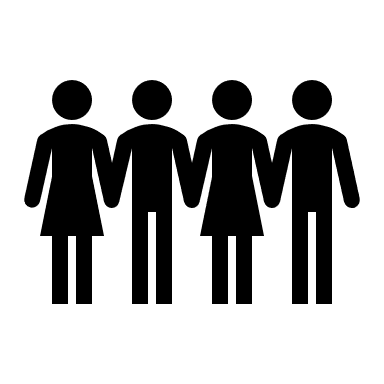 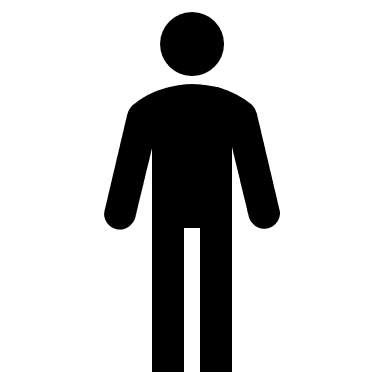 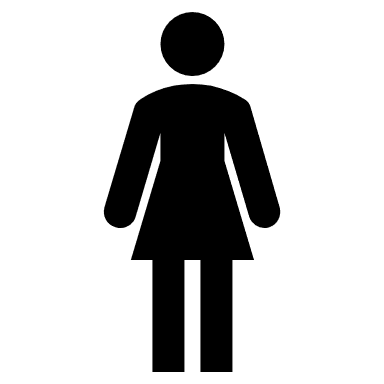 